NEMA SELA NAD BABINE GREDELOVAČKA UDRUGA „JASTREB“ BABINA GREDAPRIJAVNICA ZA NATJECANJE U KUHANJU FIŠAPETAK, 7. lipnja 2019.Prijemna pista PZ Napredak Babina GredaKotizacija uz prijavu je 150,00kn.                                                                                    Potpis natjecatelja                                                                           __________________________Natjecanje u kuhanju Fiša - Pravila -Natjecanje se održava 07.06.2019.godine., u Babinoj Gredi na prostoru ispred prijemne piste PZ Napredak, ulica J.J.Strossmayera  bb.Početak natjecanja je u 17:00 sati, dolazak ekipa na predviđenu lokaciju do 16,30 sati.Ekipa za kuhanje Fiša, čine 2 člana: vođa i pomoćnik.Rok za prijavu na natjecanje je 06.lipnja 2018.godine.
Prijava se može izvršiti putem prijavnice za natjecanje koju možete preuzeti na www.babinagreda.hr, http://www.inet.hr/~mpetride/ ,također i na stranici facebook   grupi Babina Greda.
Organizator će za prijavljene natjecatelje osigurati: Riba (šaran) – cca 3 kgOgrijevno drvoPitku voduRadni stolSve ostale rekvizite i sastojke potrebne za kuhanje Fiša natjecatelji trebaju osigurati sami.U slučaju najavljenog kišnog vremena, učesnici su dužni osigurati drugi izvor energije, npr. plin.Organizator će osigurati stručnu i neovisnu komisiju od 3 do 5 članova, koju će vršiti stručno ocjenjivanje pripremljenog Fiša.Prijavljeni natjecatelji će prilikom dolaska na utvrđenu lokaciju za natjecanje izvlačiti broj mjesta na kojem će pripremiti Fiš.
Raspored mjesta, ovisno o broju prijavljenih natjecatelja organizator će utvrditi prije početka izvlačenja brojeva (shema).Natjecateljska ekipa zadržava pravo na raspolaganje skuhanim sadržajem.Natjecatelji se obvezuju na odgovorno ponašanje u smislu zaštite od požara, i pravila propisanih za pripremu hrane.Natjecatelji se obvezuju da nakon završetka natjecanja svoju opremu i rekvizite spremi, i počiste svoj prostor.Organizator se obvezuje za prva tri nagrađena natjecatelja osigurati prikladne nagrade.U cilju odgovornog prijavljivanja na natjecanje organizator traži od svih ekipa da izvrše uplatu kotizacije za natjecanje u iznosu od 150,00 kn, Primjer uplate kotizacije je sastavni dio ovih pravila.Primjer uplatnice: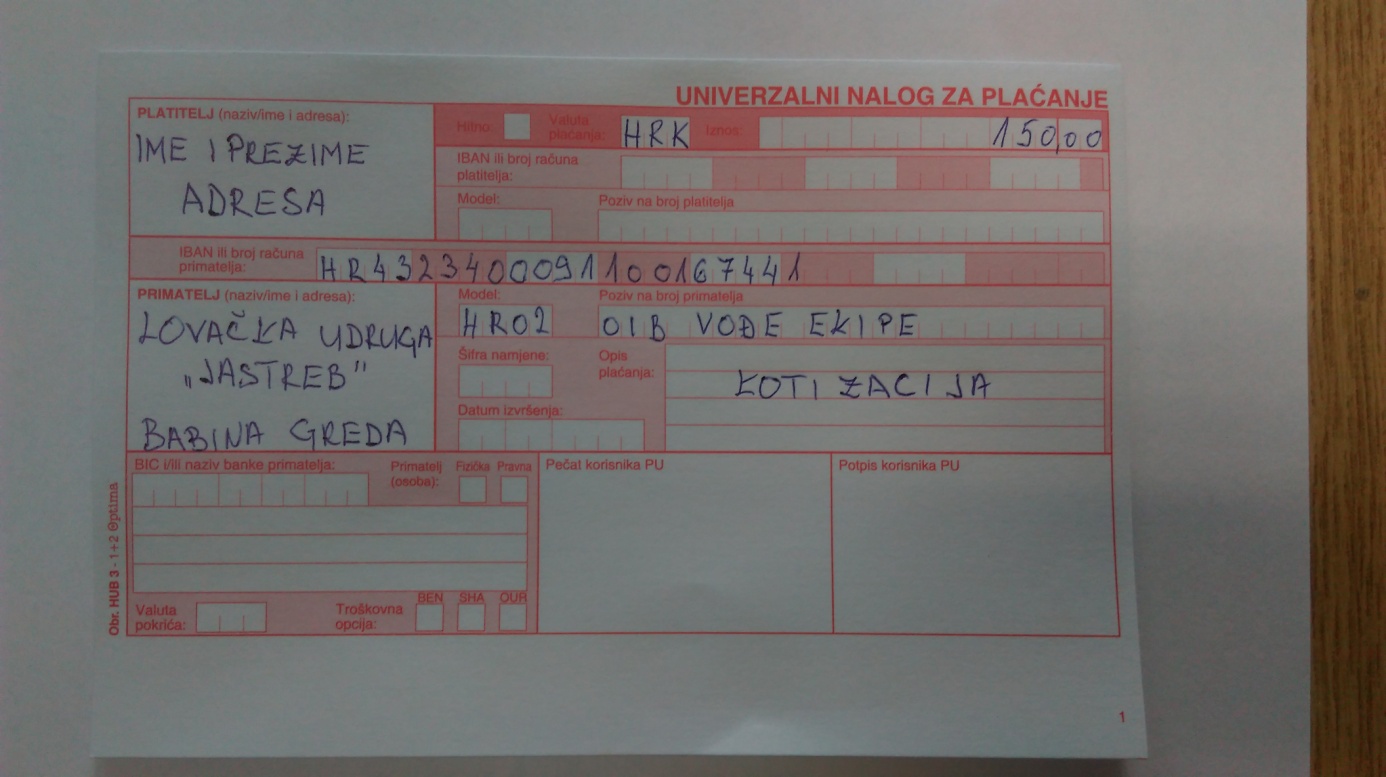 Proglašenje prva tri nagrađena natjecatelja održati će se dana 7. lipnja 2019.godine., u 21:00 sati prilikom glazbeno zabavnog programa na prijemnoj pisti PZ Napredak Babina Greda, J.J.Strossmayera.Prijave se zaprimaju najkasnije do 06. lipnja 2019.godine.:Putem E-mail adrese: lujastreb.bg@gmail.com  ili danikulinasiraivina@gmail.comPutem fax-a: 032/854-610Poštom na Općina Babina Greda i Osobno Šahovski klub 4.-6.06.2019  od 10-15 satiSve dodatne informacije možete dobiti na broj mobitela: Kristian  Katušić 091/509 1672Potpisom potvrđujem da sam upoznat sa navedenim pravilima natjecanja, te da pristajem na uvjete natjecanja koje propisuje organizator !U Babinoj Gredi, ___________________2019.godine.                                                                                      Potpis natjecatelja:Ime i prezime vođe natjecateljske ekipeIme i prezime člana ekipeNaziv ekipeKontakt osobe i broj tel./mob.